Základní škola a mateřská škola, Okna, příspěvková organizace, okres Česká Lípa, Okna 471 62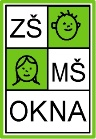 PŘIHLÁŠKA KE ŠKOLNÍMU STRAVOVÁNÍJméno, příjmení  …………………………………………………třída …………………..Bydliště :…………………………………………………………….Datum narození ……………………………------------------------------------------------------------------------------------------------------------                                                                               telefonní kontakt na zákonného zástupce:otec……………………………            matka ……………………………….e-mail :………………………………………Zvolený způsob úhrady:  (označte) Zálohově, z bankovního účtu V hotovosti Potvrzuji správnost údajů a zavazuji se oznámit písemně jakoukoliv změnu týkající se stravování.Beru na vědom: dle Vyhlášky Ministerstva školství č.107/2005 o školním stravování vyplývá, že první den neplánované nepřítomnosti strávníka (žáka, dítěte…) je možnost oběd vyzvednout do jídlonosiče, další den nemá strávník na stravu nárok a bude mu počítána za plnou cenu.Podepsáním a odevzdáním přihlášky  je strávník přihlášen ke stravování ve ŠJ. Podpisem se stvrzuje, že stravné bude hrazeno včas a řádně, dle potřeb a požadavků ŠJ.Podpisem stvrzujete, že jste seznámeni s pravidly a řádem školní jídelnyV …........................       dne ….................................                  	  …...........................................................................                                                                                                           	     podpis zákonného zástupcePOZOR, žák odhlášený z vyučovaní, není automaticky odhlášen ze školní jídelny.